PARECER referente à(s) disciplina(s) aaaaaaaaaaaaaaaaaaaa, cursada(s) pelo(a) aluno(a) aaaaaaaaaaaaaaaaaa, no Curso de aaaaaaaaaaaaaa, da Universidade  aaaaaaaaaaaaaa.(    ) corresponde ao conteúdo programático(    ) não corresponde ao conteúdo programático(    ) corresponde ao número de créditos(    ) não corresponde ao número de créditosPara aproveitamento da disciplina aaaaaaaaaaaaaa, oferecida por este Departamento de Geociências.Face ao exposto, __________________________________________________________________________________________________________________________________________________________________________________________________________________________________________________________________________João Pessoa, ___/___/________________________________________Assinatura do Professor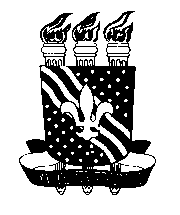 UNIVERSIDADE FEDERAL DA PARAÍBACENTRO DE CIÊNCIAS EXATAS E DA NATUREZADEPARTAMENTO DE GEOCIÊNCIAS